Lecture 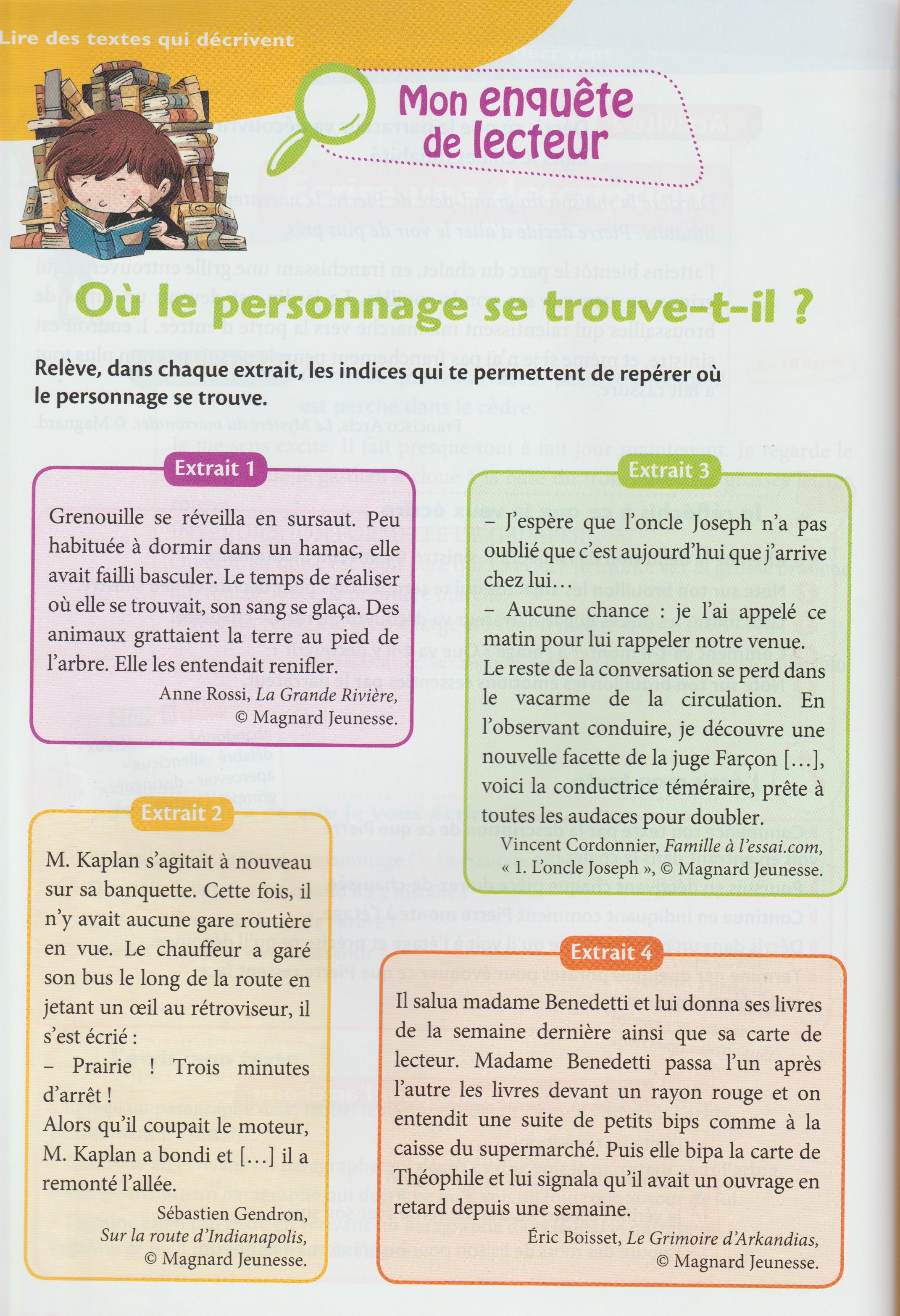 Mathématiques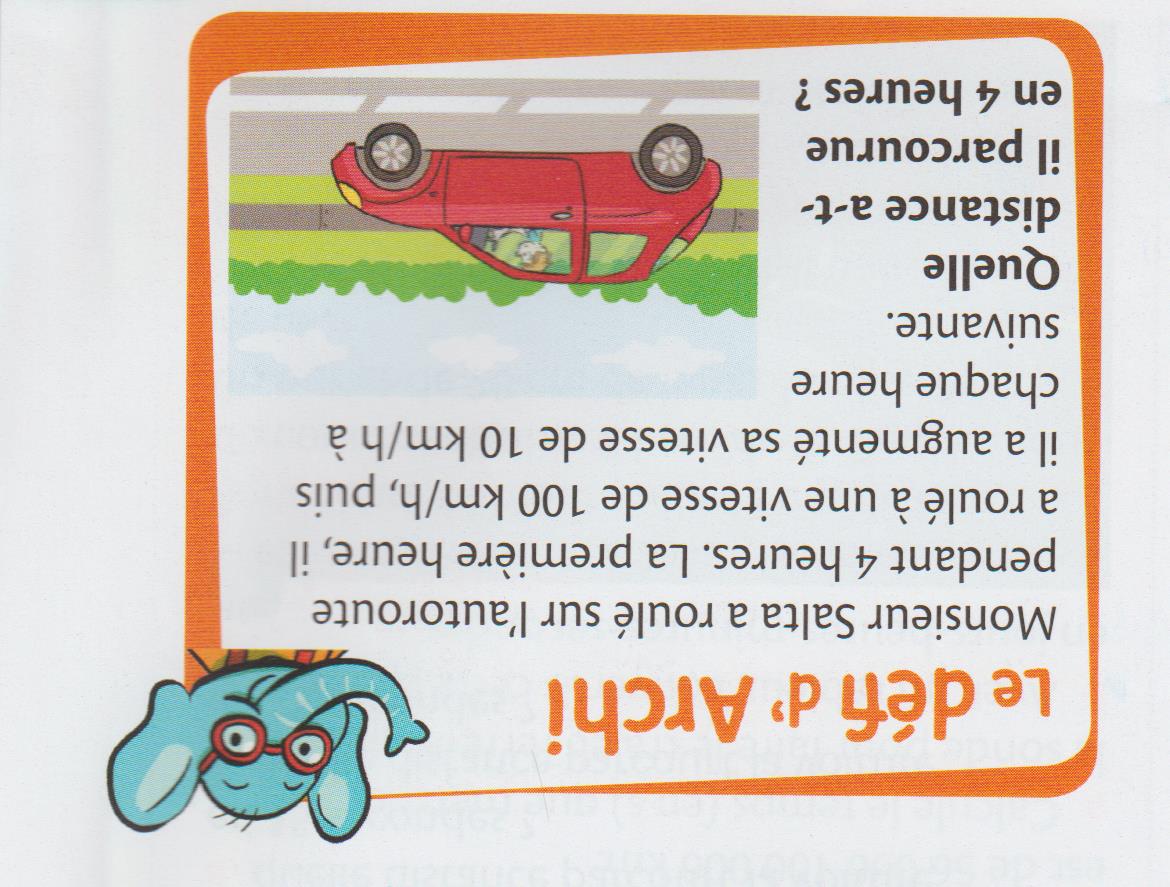 Etude de la langue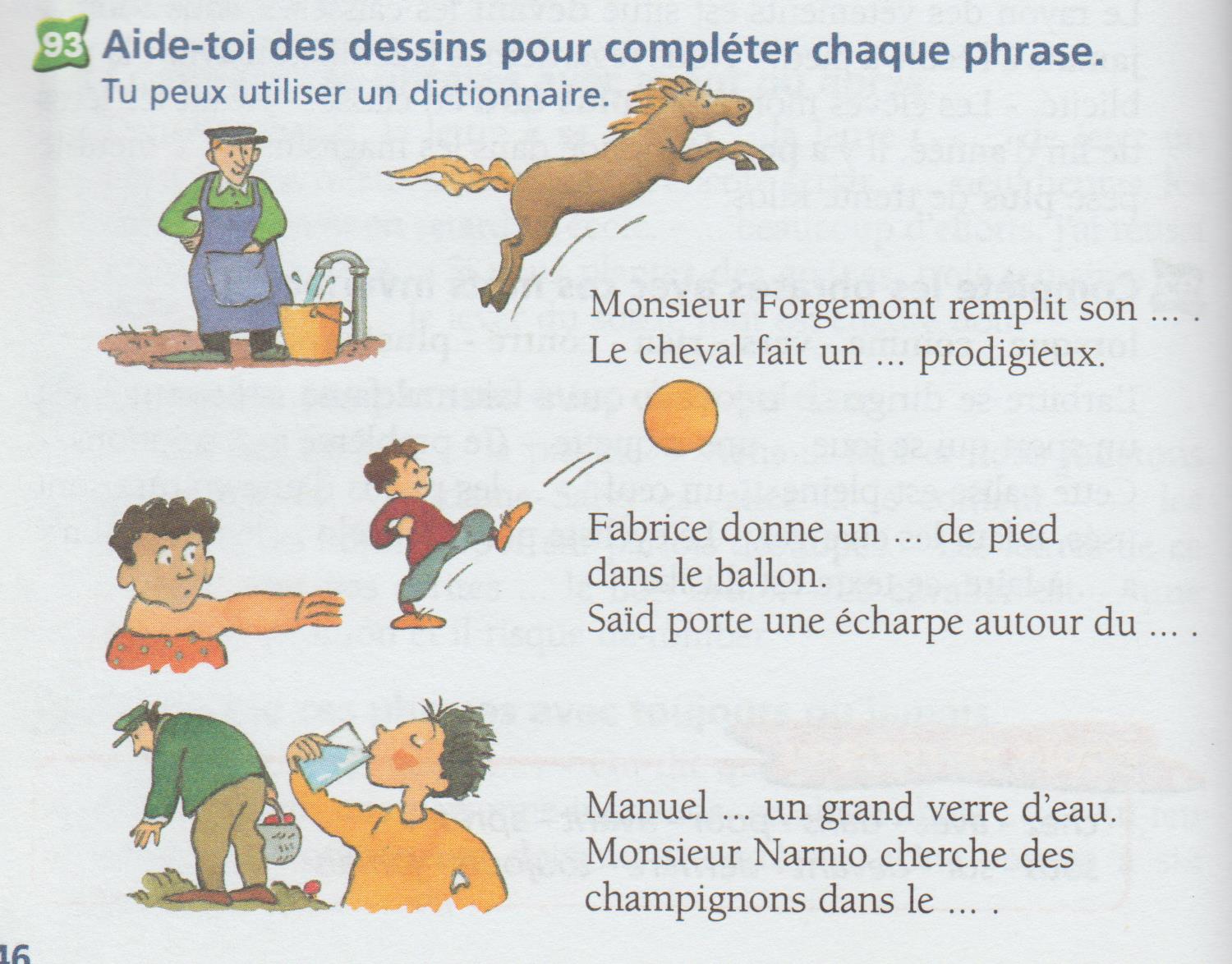 